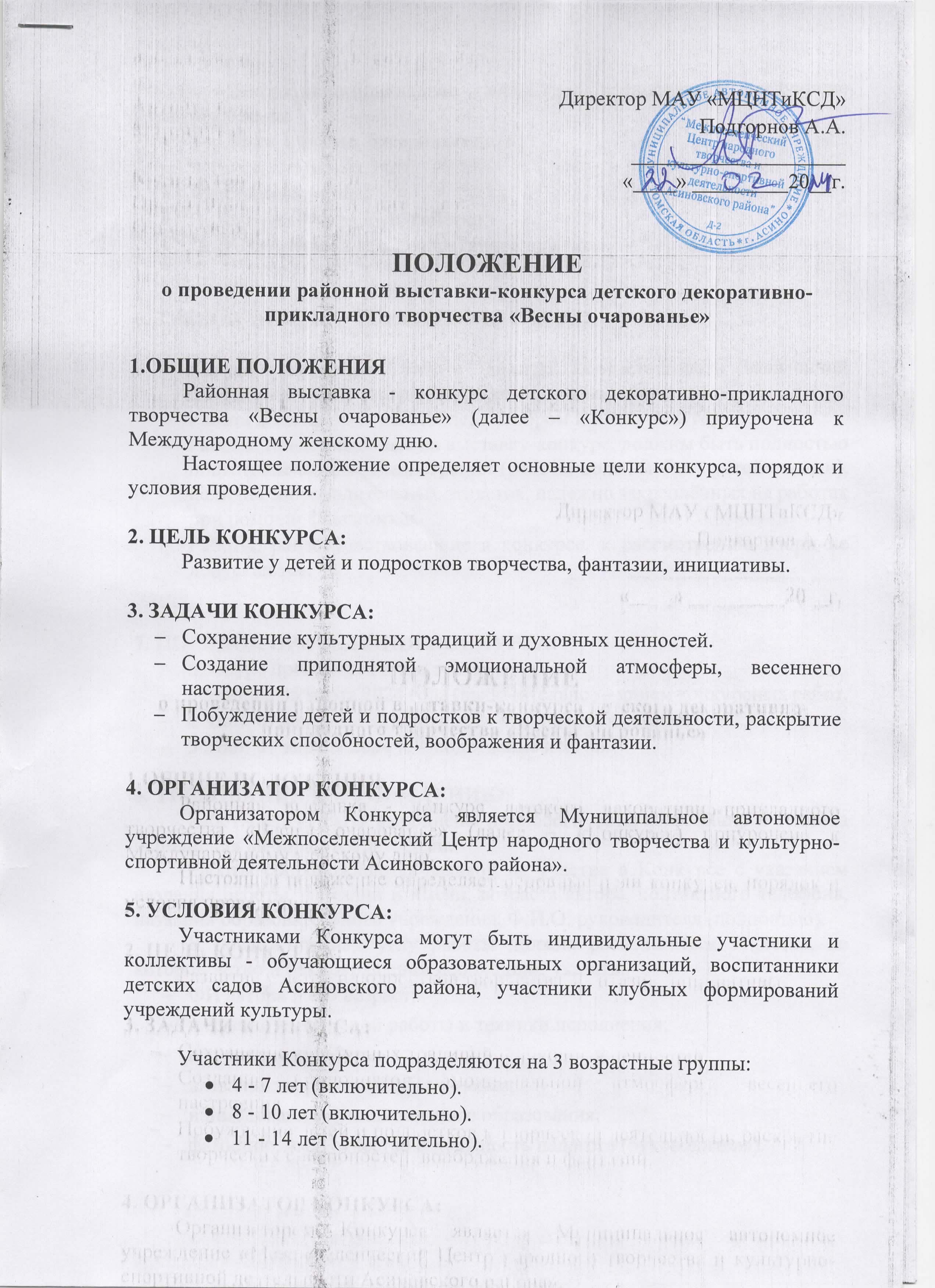 Работы «Декоративно-прикладное творчество» предполагают следующие виды творчества: Вышивка, вязание, бисероплетение.Выжигание, резьба.Пластилинография.Поделка из бисера, бус, пайетки.Декупаж и иные виды декоративной техники.6. ТРЕБОВАНИЯ К ОФОРМЛЕНИЮ РАБОТ:Каждая творческая работа должна соответствовать заявленной номинации, иметь завершенную композицию и название.Работа должна быть изготовлена автором и в текущем году;Работы, представленные на выставку-конкурс, должны быть полностью подготовлены для демонстрации (работы должны быть устойчивыми), наличие сопроводительных этикеток, надежно закреплённых на работах при помощи фиксаторов.Работы, ранее участвовавшие в конкурсе, к рассмотрению жюри не допускаются.7. ПОРЯДОК ПРОВЕДЕНИЯ КОНКУРСА:Конкурс проводится в три этапа:1 этап: до 05 марта 2024 года (включительно) – прием конкурсных работ.2 этап: 07 марта по 31 марта 2024 г.  – работа выставки.3 этап: 01 апреля 2024 г. – подведение итогов.8. ТРЕБОВАНИЯ К ОФОРМЛЕНИЮ:Работы могут быть выполнены из любого материала. Жанр и техника исполнения выбираются авторами.Работы сопровождаются заявкой на участие в Конкурсе с указанием названия работы, фамилии и имени, возраста автора, контактного телефона, названия образовательного учреждения, Ф.И.О. руководителя (полностью). В правом нижнем углу работы должна располагаться этикетка, на которой четко и без сокращений необходимо указать: ФИ автора и его возраст; название конкурсной работы и техники исполнения; год создания работы;название творческого объединения; наименование муниципального образования; фамилию, имя, отчество и должность педагога (руководителя). Форма заявки прилагается (Приложение №1).Каждый участник может представить на выставку-конкурс не более одной работы. И не более 2-х работ от каждого руководителя в каждой возрастной номинации.Конкурсные работы рассматривает жюри. В выставке-конкурсе принимают участие работы, оформленные в соответствии с требованиями данного Положения. Работы, не оформленные в соответствии с требованиями Положения, ЖЮРИ не рассматриваются. 9. КРИТЕРИИ ОЦЕНКИ КОНКУРСНЫХ РАБОТ:- соответствие тематике конкурса;- новизна, оригинальность используемых средств;- ясность изложения идеи, качество и сложность.10. НАГРАЖДЕНИЕ ПОБЕДИТЕЛЕЙ КОНКУРСА:По итогам оценки конкурсных работ будут определены победители (I, II, III место в каждой номинации каждой возрастной группы). Каждый участник получает именной диплом.Работы выдаются с 03 апреля по 17 апреля 2024 г.Работы, не востребованные в указанный срок, утилизируются.Заявки и конкурсные работы (Приложение №1) принимаются до 05 марта 2024 г. (включительно) по адресу: г. Асино, ул. им. Ленина, 19 (Городской Дом культуры «Восток»), кабинет №3. Координатор конкурса:Истомина Татьяна Андреевна, тел.: 8-923-438-93-99 (в рабочее время с 10:00 до 17:00).Приложение №1Заявкана участие в районной выставке-конкурсе детского декоративно-прикладного творчества «Весны очарованье»__________________________    __________________    __________________    ___________________                (должность)					 (подпись) 		            (ФИО)			           (телефон)Приложение № 2Этикетка:ФИ автора и его возраст; название конкурсной работы и техники исполнения; год создания работы;название творческого объединения; наименование муниципального образования; фамилию, имя, отчество и должность педагога (руководителя). №п/пФамилия,имяавтора, возрастНазвание конкурсной работыНаименованиеорганизации(школы, детского сада)Фамилия, имя, отчество(полностью), должность,руководителя (педагога)1.Иванов Иван, 7 лет«Подарок маме», бумага, ткань, 2024 г.МАОУ - СОШ №4 город Асино Томской областиРуководитель: Петрова Елена Геннадьевна 